Should Immunizations Be Required for Attendance at School?The advantages and disadvantages of mandatory vaccination requirements are discussed in this article, .along with their effects on people's rights, the general public's health, and the health of society as a whole. Vaccinations have long been a topic of discussion and disagreement, particularly when it comes to laws requiring them in order to attend school. Should vaccinations be mandatory for attending school? This debate arises in light of the rise of diseases that vaccines can prevent and the possible risks they pose to the public's health.Thesis Statement: Mandatory vaccinations for students should be implemented because they protect the public's health and stop the spread of contagious illnesses.https://youtu.be/z57vTpb19wQMandatory Vaccination: Benefits of Vaccination Requirements1. Protection from diseases that can be prevented by vaccination: Vaccines efficiently avoid contagious illnesses like measles, mumps, rubella, polio, and hepatitis. Schools can make their campus safer for students, employees, and the general public by enforcing vaccines, which lowers the possibility of outbreaks and their related risks.2. Herd immunity is a phenomenon that happens when a sizable section of the population is immune to a disease, decreasing its transmission. Mandatory vaccinations aid in establishing herd immunity. This is crucial for those who rely on the immunity of others to protect them, such as those who cannot receive vaccinations due to illness or advanced age. Schools guaranteeing high immunization rates contribute to the community's overall well-being.3. Benefits for public health: Vaccinations have significantly impacted public health, eradicating or nearly eliminating several dangerous diseases. By safeguarding vulnerable populations and future outbreaks, requiring vaccines in schools can advance the fight against illness.
4.  Access to education for all kids: Mandatory vaccinations guarantee that all students have equal access to education by lowering the danger of infectious diseases in schools. Schools can protect every child's right to an education, irrespective of their health situation, by fostering a safe and healthy learning environment.The Drawbacks of Mandatory Vaccinations1. Infringement on individual rights: Some contend that laws requiring vaccinations violate people's right to privacy and other liberties. They argue that people should be free to make decisions regarding their and their children's health without government interference.2. Religious and philosophical objections: Some religious and philosophical viewpoints may be against vaccines, which raises questions regarding whether one's right to conscience or freedom of religion is being violated. Opponents claim that requiring vaccinations violates these fundamental liberties and rights.3. Safety issues: Although vaccines are thoroughly studied and controlled for safety, occasional reports of adverse reactions exist. Those who oppose vaccine mandates contend that these dangers should be carefully evaluated and that people can refuse immunizations depending on their medical histories or concerns.4. Vaccine efficacy and potential long-term effects: Some people continue to vaccines' effectiveness and their potential long-term impacts. Reluctance to obligatory vaccination laws may be fueled by worries about the unknowable consequences of some vaccinations, especially recently introduced ones.Balancing Immunization Mandates and Education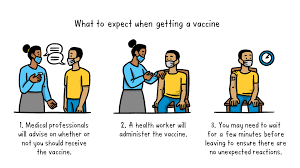 In conclusion, there are benefits and drawbacks to making immunizations a requirement for students. The vast majority of data supports the significance of vaccinations in reducing the spread of infectious illnesses and safeguarding public health, notwithstanding the arguments made by opponents for individual rights and potential hazards connected with vaccines.Mandatory vaccinations in schools provide equal access to education and uphold the need to prioritize the well-being of the general population by ensuring the safety of students, faculty, and the larger community. It's critical to balance people's rights and our responsibility for defending society to maintain public health properly. It is, therefore, reasonable and essential to mandate immunizations to attend school.To build trust and understanding as we move forward, legislators, healthcare providers, and educators should keep addressing concerns, promoting vaccine education, and having open conversations with people who are hesitant to get vaccines. We can create a future in which diseases that can be prevented by vaccination are a thing of the past, and all children may thrive in a safe and welcoming educational environment by putting the health and safety of our communities first.References:CDC (2019). Vaccines and Immunizations. [online] CDC. Available at: https://www.cdc.gov/vaccines/index.html.WHO Department on Immunization, Vaccines, and Biologicals. (2019). World Health Organization. [online] doihttps://doi.org/entity/immunization/en/index.html.